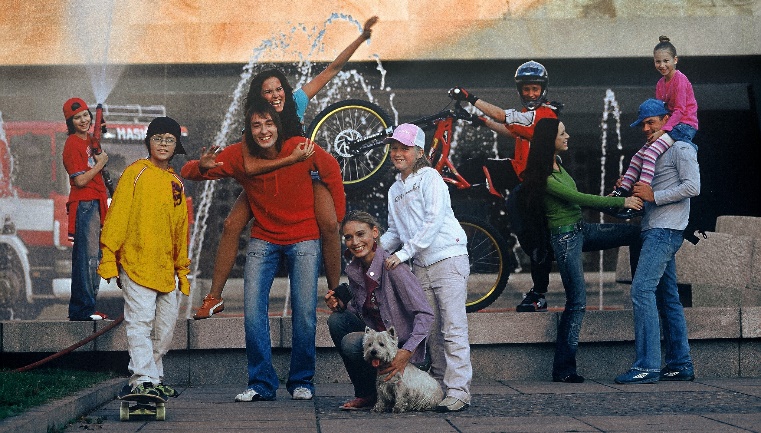 PLÁN ZLEPŠOVÁNÍ PROCESU MÍSTNÍ AGENDY 21Návrhy na zavádění a zlepšování procesu MA21 v roce 2019Plán zlepšování je základním pracovním nástrojem koordinátora. Obsahuje souhrnný popis aktivit, které se budou v rámci projektu v daném roce realizovat. Zahrnuje návrhy zlepšení, kterého má být v daném roce v rámci Projektu Zdravé město a místní Agenda 21 (dále jen PZM a MA21) dosaženo v souladu s Kritérii MA21. Tento dokument představuje jedno z povinných kritérií MA21 pro splnění kategorie „C“.Komunikace s veřejnostíStávající aktivityVeřejná diskuze s občany – fórum města Ústí n. L. Termín: podzim 2019Zodpovědnost: politik PZM a MA21, koordinátor PZMSpolupráce: odbory MMÚ, partneři PZM a MA21Veřejná diskuze s občany - fórum v rámci městského obvodu Termín: v průběhu roku 2019Zodpovědnost: politik PZM a MA21, koordinátor PZMSpolupráce: koordinátor a politik PZM a MA21, ÚMONové aktivityCyklus veřejných diskuzí z oblasti sociální politiky městaTermín: v průběhu roku 2019Zodpovědnost: politik PZM a MA21Spolupráce: koordinátor a politik PZM a MA21, MP, partneřiVeřejná projednání v rámci tvorby nové Strategie rozvoje města Ústí n. L. 2021 – 2030 a Plánu udržitelné městské mobility Termín: v průběhu roku 2019Zodpovědnost: Odbor strategického rozvoje, odd. koncepcíSpolupráce: koordinátor PZM a MA21, odbory MMÚParticipativní rozpočet města Ústí n. L. – představení vybraných projektových návrhůTermín: v 1. polovině roku 2019Zodpovědnost: Odbor strategického rozvoje, odd. koncepcí, vedení městaSpolupráce: koordinátor PZM a MA21, odbory MMÚFinancování aktivit Projektu Zdravé město a MA21 Stávající aktivityVyhlášení 15. kola Dotačního programu Projektu Zdravé město a MA21 - dotace na menší projekty k podpoře kvality života v Ústí nad Labem, max. 30 tis. Kč/projektTermín: 1. pololetí 2019Zodpovědnost: koordinátor a politik PZM a MA21 Spolupráce: žadatelé, RM Ústí n. L.Osvětové kampaně, vlastní akce a aktivityStávající aktivityZapojení do osvětových komunitních kampaní: Den Země, Dny bez úrazů, Evropský týden mobility, Dny zdraví, Ukliďme svět, ukliďme Česko atp. Termín: v průběhu roku 2019Zodpovědnost: koordinátor a politik PZM a MA21Spolupráce: partneři PZM a MA21Zahájení cyklistické sezóny 2019 – akce zaměřená na „cykloturistiku a prevenci bezpečnosti silničního provozu“ s doprovodným programem na Labské stezceTermín: 1. pololetí 2019Zodpovědnost: koordinátor PZM a MA21Spolupráce: partneři PZM a MA21 – odd. cestovního ruchu, podnikatelský sektor, MP, Besip, KÚÚK - DA České středohoří, aktéři projektu Na kole jen s přilbouKampaň Do práce na kole – květnová a zářijová výzva na přispění k čistšímu ovzduší a celkově příjemnější a bezpečnějšímu městu, 7. ročníkTermín: v průběhu roku 2019Zodpovědnost: koordinátor PZM a MA21 a odd. cestovního ruchuSpolupráce: partneři PZM a MA21 – MMÚ a ÚMOProjekt „Na kole jen s přilbou“ - uspořádání 2 preventivně bezpečnostních osvětových aktivitTermín: v průběhu roku 2019Zodpovědnost: koordinátor PZM a MA21Spolupráce: partneři PZM a MA21 – odd. cestovního ruchu, MP, aktéři projektu Na kole jen s přilbouParky v pohybu pro děti a seniory – bezplatná akce zaměřená na pohyb dětí a cvičení se seniory ve volné příroděTermín: v průběhu roku 2019Zodpovědnost: koordinátor PZM a MA21 Spolupráce: partneři PZM a MA21 – ÚMO Severní Terasa, Odbor strategického rozvoje, dobrovolníciPohádkové dny s Dlouhonohými skřítky pro děti na podporu patriotismu – představení a poznání města prostřednictvím pohádkových bytostí z města a okolíTermín: v průběhu roku 2019Zodpovědnost: koordinátor PZM a MA21 a odd. cestovního ruchuSpolupráce: partneři PZM a MA21 – podnikatelský a neziskový sektorUspořádání preventivních akcí a seminářů zaměřených na zdravý životní styl, bezpečnost, životní prostředí a udržitelný rozvojTermín: v průběhu roku 2019Zodpovědnost: koordinátor PZM a MA21Spolupráce: partneři PZM a MA21 – OŽP, UJEP, Ekokom, AVE, Aseko, BESIP, Zdravotní ústav Ústí nad Labem a dalšíNové aktivityCycling without age – pilotní provoz elektrotříkolky pro snazší pohyb osob, kterým zdravotní stav nedovoluje cestovat (za asistence dobrovolníka)Termín: v průběhu roku 2019Zodpovědnost: koordinátor PZM a MA21Spolupráce: Dobrovolnické centrum města Ústí nad Labem, MSÚL, domovy pro seniory apod.Školení první pomoci pro zaměstnance MMÚ zaměřené na situace, se kterými se může setkat úředník vč. práce s defibrilátoremTermín: 2. pololetí 2019Zodpovědnost: koordinátor PZM a MA21Spolupráce: partneři PZM a MA21 – podnikatelský a neziskový sektor, MMÚCyklobus zdarma – zajištění jízd cyklobusu zdarma o víkendech a svátcích nově vedený přes Bukov (Labská stezka – Bukov – Severní Terasa)Termín: v průběhu roku 2019Zodpovědnost: koordinátor PZM a MA21 a odd. cestovního ruchuSpolupráce: DPmÚLAktualizace Analýzy zdravotního stavu obyvatelstva města Ústí n. L. – vyhodnocení 5 letého obdobíTermín: v průběhu roku 2019Zodpovědnost: koordinátor PZM a MA21Spolupráce: KHS Ústí n. L.Informování zaměstnanců MMÚ o možnostech sbírek pro potřebné Termín: v průběhu roku 2019Zodpovědnost: koordinátor PZM a MA21Spolupráce: OSV, CKI Spirála, azylové domy, Oblastní charita ÚL, Dobrovolnické centrum ÚL a dalšíUspořádání osvětové kampaně ke Světovému dnu bez tabáku - upozornit na rizika spojená s užíváním tabáku a jeho důsledky s dopadem na jednotlivce i veřejné zdravíTermín: 1. pololetí 2019Zodpovědnost: politik a koordinátor PZM a MA21Spolupráce: NLOK, ZÚÚL, UJEP, DDMÚL